		ПРОЕКТ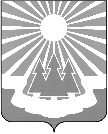 Администрация
муниципального образования
«Светогорское городское поселение»
Выборгского района Ленинградской областиПОСТАНОВЛЕНИЕ «О внесении изменений в постановление администрации 
от 26.10.2015 № 406 «Об утверждении муниципальной программы «Обеспечение качественным жильём граждан на территории МО «Светогорское городское поселение»В соответствии со статьей 179 Бюджетного кодекса Российской Федерации, руководствуясь Постановлением администрации от 12.09.2013 №255 «Об утверждении Порядка разработки, реализации и оценки эффективности муниципальных программ 
МО «Светогорское городское поселение» (в ред. пост. от 30.09.2013 №265, 15.10.2015 №384), администрация МО «Светогорское городское поселение»	П О С Т А Н О В Л Я Е Т:	Внести в муниципальную программу «Обеспечение качественным жильем граждан на территории МО «Светогорское городское поселение» (далее программа), утверждённую постановлением администрации МО «Светогорское городское поселение» от 26.10.2015 № 406 (в ред. 02.03.2016 № 105, от 22.04.2016 № 201, от 14.06.2016 № 316, 
от 17.08.2016 № 476, от 21.12.2016 № 734, от 27.12.2016 № 763, от 18.01.2017 № 38, от 21.03.2017 №150) следующие изменения: В паспорте программы позицию «Объемы бюджетных ассигнований программы» абзац второй, а также в разделе 9 «Ресурсное обеспечение муниципальной   программы абзац второй изложить в следующей редакции: Всего на реализацию программных мероприятий предусмотрено выделение средств в объеме  58 350 453,86 рублей, в том числе:2016 год – 28 066 958,04 руб. из них: 7 440 511,86 рублей федеральный бюджет, 3 726 113,79 рублей областной бюджет, 16 900 332,39  рублей местный бюджет;2017 год – 15 673 495,82 руб. из них 2 947 450,21 федеральный бюджет, 1 476 045 областной бюджет, 11 250 000,00- местный бюджет.2018 год – 7 350 000, 00 руб.	2019 год – 7 350 000,00 руб.Пункт 2 «Переселение граждан из аварийного жилищного фонда в рамках реализации региональной программы «Переселение граждан из аварийного жилищного фонда» на территории Ленинградской области» на 2017 год раздел планируемые объемы бюджетных ассигнований приложения к Программе «План реализации муниципальной программы «Обеспечение качественным жильем граждан на территории 
МО «Светогорское городское поселение» изложить в следующей редакции:Пункт 3 «Снос или реконструкция многоквартирных домов, признанных аварийными до 1 января 2012 года в связи с физическим износом» на 2017 год, раздел планируемые объемы бюджетных ассигнований приложения к Программе «План реализации муниципальной программы «Обеспечение качественным жильем граждан на территории  
МО «Светогорское городское поселение» изложить в следующей редакции:В приложении к Программе «План реализации муниципальной программы «Обеспечение качественным жильем граждан на территории МО «Светогорское городское поселение» пункт 5 ремонт общего имущества МКД «Восстановление эксплуатационных качеств балконной плиты по адресу: г. Светогорск, ул. Пограничная д.5, кв.11 на 2017 год, раздел планируемые объемы бюджетных ассигнований изложить в следующей редакции:  1.5	Пункт ИТОГО на 2017 год и пункт «Всего по программе» Приложения 
к Программе «План реализации муниципальной программы «Обеспечение качественным жильем граждан на территории МО «Светогорское городское поселение» изложить в следующей редакции:2. Настоящее постановление опубликовать  в газете «Вуокса» и разместить на официальном сайте www.mo-svetogorsk. ru .3. Контроль за исполнением настоящего постановления возложить на заместителя главы администрации А.А. Ренжина.Глава администрации                                                                            С.В. ДавыдовИсполнитель: Мишина Т.С.	Согласовано:        Ренжин А.А.                  Андреева Л.А.       Ковшарь Н.В. 	Захарова Н.Л.        Мягкова О.А. Разослано: в дело, ОГХ, сектор финансов, СБУ, СЭР МЗ, газета «Вуокса», сайт, регистр МНПАПриложение К постановлению администрации от 21.03.2017 №150План реализации муниципальной программы «Обеспечение качественным жильем граждан на территории 
МО «Светогорское городское поселение»№МероприятиеГод реалии-зацииПланируемые объемы финансирования(тысяч рублей в действующих ценах года реализации мероприятия)Планируемые объемы финансирования(тысяч рублей в действующих ценах года реализации мероприятия)Планируемые объемы финансирования(тысяч рублей в действующих ценах года реализации мероприятия)Планируемые объемы финансирования(тысяч рублей в действующих ценах года реализации мероприятия)МероприятиеГод реалии-зацииВсегов том числев том числев том числеМероприятиеГод реалии-зацииВсегоОбластной бюджетместный бюджетФедеральный бюджет234562.Переселение граждан из аварийного жилого фонда  в рамках реализации региональной программы «Переселение граждан из аварийного жилищного фонда на территории Ленинградской области;путем приобретения жилых помещений у застройщика 
пгт Лесогорский, ул. Ленинградская д.19;пгт Лесогорский, ул. Сентябрьская д.2;пгт Лесогорский,ул. Горная д.7;пгт Лесогорский,ул. Горная д.8;пгт Лесогорский, ул. Ленинградская д.1;пгт Лесогорский,ул. Горная д.12;г. Светогорск, ул. Ленина д.8;г. Светогорск, ул. Московская д.23;г. Светогорск, ул. Московская д.14;пгт Лесогорский, ул. Октябрьская д.1420178 323 495,82 1 476 045,613 900 000,002 947 450 ,21МероприятиеГод реалии-зацииПланируемые объемы финансирования(тысяч рублей в действующих ценах года реализации мероприятия)Планируемые объемы финансирования(тысяч рублей в действующих ценах года реализации мероприятия)Планируемые объемы финансирования(тысяч рублей в действующих ценах года реализации мероприятия)Планируемые объемы финансирования(тысяч рублей в действующих ценах года реализации мероприятия)МероприятиеГод реалии-зацииВсегов том числев том числев том числеМероприятиеГод реалии-зацииВсегоОбластной бюджетместный бюджетФедеральный бюджет1234563.Снос или реконструкция многоквартирных домов, признанных аварийными до 1 января 2012 года в связи с физическим износом2017899 241,000899 241,00МероприятиеГод реалии-зацииПланируемые объемы финансирования(тысяч рублей в действующих ценах года реализации мероприятия)Планируемые объемы финансирования(тысяч рублей в действующих ценах года реализации мероприятия)Планируемые объемы финансирования(тысяч рублей в действующих ценах года реализации мероприятия)Планируемые объемы финансирования(тысяч рублей в действующих ценах года реализации мероприятия)МероприятиеГод реалии-зацииВсегов том числев том числев том числеМероприятиеГод реалии-зацииВсегоОбластной бюджетместный бюджетФедеральный бюджет123456Восстановление эксплуатационных качеств балконной плиты по адресу: г. Светогорск, ул. Пограничная д.5, кв.112017150 759,000150 759,000201715 673 495,811 476 045,6111 250 000,002  947 450,21Всего по Программе Всего по Программе 58 350 453,8658 350 453,8658 350 453,8658 350 453,86Приложение к муниципальной программе 
«Обеспечение качественным жильем граждан
 на территории МО «Светогорское городское поселение»МероприятиеГод реалии-зацииПланируемые объемы финансирования( рублей в действующих ценах года реализации мероприятия)Планируемые объемы финансирования( рублей в действующих ценах года реализации мероприятия)Планируемые объемы финансирования( рублей в действующих ценах года реализации мероприятия)Планируемые объемы финансирования( рублей в действующих ценах года реализации мероприятия)Индикаторы реализации (целевого задания)Главный распорядитель бюджетных средствИсполнительМероприятиеГод реалии-зацииВсегов том числев том числев том числеИндикаторы реализации (целевого задания)Главный распорядитель бюджетных средствИсполнительМероприятиеГод реалии-зацииВсегоОбластной бюджетместный бюджетФедеральный бюджетИндикаторы реализации (целевого задания)Главный распорядитель бюджетных средствИсполнитель1234567891.Оказание поддержки молодым гражданам в приобретении(строительстве) жилья в рамках реализации подпрограммы «Жилье для молодежи» государственной программы Обеспечение качественным жильем граждан на территории Ленинградской области20160000Предоставление социальных выплат на строительство (приобретение) жилья молодым гражданам 8 - ми семьям.администрация МО «Светогорское городское поселениеОтдел городского хозяйства1.Оказание поддержки молодым гражданам в приобретении(строительстве) жилья в рамках реализации подпрограммы «Жилье для молодежи» государственной программы Обеспечение качественным жильем граждан на территории Ленинградской области20170000Предоставление социальных выплат на строительство (приобретение) жилья молодым гражданам 8 - ми семьям.администрация МО «Светогорское городское поселениеОтдел городского хозяйства1.Оказание поддержки молодым гражданам в приобретении(строительстве) жилья в рамках реализации подпрограммы «Жилье для молодежи» государственной программы Обеспечение качественным жильем граждан на территории Ленинградской области2018500 000,000500 000,000Предоставление социальных выплат на строительство (приобретение) жилья молодым гражданам 8 - ми семьям.администрация МО «Светогорское городское поселениеОтдел городского хозяйства1.Оказание поддержки молодым гражданам в приобретении(строительстве) жилья в рамках реализации подпрограммы «Жилье для молодежи» государственной программы Обеспечение качественным жильем граждан на территории Ленинградской области2019500 000,00500 000,00Предоставление социальных выплат на строительство (приобретение) жилья молодым гражданам 8 - ми семьям.администрация МО «Светогорское городское поселениеОтдел городского хозяйства2.Переселение граждан из аварийного жилого фонда  в рамках реализации региональной программы «Переселение граждан из аварийного жилищного фонда на территории Ленинградской области;путем приобретения жилых помещений у застройщика 
пгт Лесогорский, ул. Ленинградская д.19;пгт Лесогорский, ул. Сентябрьская д.2;пгт Лесогорский,ул. Горная д.7;пгт Лесогорский,ул. Горная д.8;пгт Лесогорский, ул. Ленинградская д.1;пгт Лесогорский,ул. Горная д.12;г. Светогорск, ул. Ленина д.8;г. Светогорск, ул. Московская д.23;г. Светогорск, ул. Московская д.14;пгт Лесогорский, ул. Октябрьская д.14201618 171 375,073 726 113,79 7 004 749,42 7 440 511,86Переселение граждан из аварийного жилого фонда путем приобретения жилых помещений у застройщика 1330,14администрация МО «Светогорское городское поселение»Отдел городского хозяйства2.Переселение граждан из аварийного жилого фонда  в рамках реализации региональной программы «Переселение граждан из аварийного жилищного фонда на территории Ленинградской области;путем приобретения жилых помещений у застройщика 
пгт Лесогорский, ул. Ленинградская д.19;пгт Лесогорский, ул. Сентябрьская д.2;пгт Лесогорский,ул. Горная д.7;пгт Лесогорский,ул. Горная д.8;пгт Лесогорский, ул. Ленинградская д.1;пгт Лесогорский,ул. Горная д.12;г. Светогорск, ул. Ленина д.8;г. Светогорск, ул. Московская д.23;г. Светогорск, ул. Московская д.14;пгт Лесогорский, ул. Октябрьская д.1420174 423 495 ,82 1 476 045,6102 947 450,21Переселение граждан из аварийного жилого фонда путем приобретения жилых помещений у застройщика 1330,14администрация МО «Светогорское городское поселение»Отдел городского хозяйства2.Переселение граждан из аварийного жилого фонда  в рамках реализации региональной программы «Переселение граждан из аварийного жилищного фонда на территории Ленинградской области;путем приобретения жилых помещений у застройщика 
пгт Лесогорский, ул. Ленинградская д.19;пгт Лесогорский, ул. Сентябрьская д.2;пгт Лесогорский,ул. Горная д.7;пгт Лесогорский,ул. Горная д.8;пгт Лесогорский, ул. Ленинградская д.1;пгт Лесогорский,ул. Горная д.12;г. Светогорск, ул. Ленина д.8;г. Светогорск, ул. Московская д.23;г. Светогорск, ул. Московская д.14;пгт Лесогорский, ул. Октябрьская д.1420180000Переселение граждан из аварийного жилого фонда путем приобретения жилых помещений у застройщика 1330,14администрация МО «Светогорское городское поселение»Отдел городского хозяйства2.Переселение граждан из аварийного жилого фонда  в рамках реализации региональной программы «Переселение граждан из аварийного жилищного фонда на территории Ленинградской области;путем приобретения жилых помещений у застройщика 
пгт Лесогорский, ул. Ленинградская д.19;пгт Лесогорский, ул. Сентябрьская д.2;пгт Лесогорский,ул. Горная д.7;пгт Лесогорский,ул. Горная д.8;пгт Лесогорский, ул. Ленинградская д.1;пгт Лесогорский,ул. Горная д.12;г. Светогорск, ул. Ленина д.8;г. Светогорск, ул. Московская д.23;г. Светогорск, ул. Московская д.14;пгт Лесогорский, ул. Октябрьская д.1420190000Переселение граждан из аварийного жилого фонда путем приобретения жилых помещений у застройщика 1330,14администрация МО «Светогорское городское поселение»Отдел городского хозяйства3.Снос или реконструкция многоквартирных домов, признанных аварийными до 1 января 2012 года в связи с физическим износом20160000Снос многоквартирных домов, признанных аварийными до 1 января 2012 года, - 10 ед.
администрация МО «Светогорское городское поселение»Отдел городского хозяйства3.Снос или реконструкция многоквартирных домов, признанных аварийными до 1 января 2012 года в связи с физическим износом2017900 000,000900 000,000Снос многоквартирных домов, признанных аварийными до 1 января 2012 года, - 10 ед.
администрация МО «Светогорское городское поселение»Отдел городского хозяйства3.Снос или реконструкция многоквартирных домов, признанных аварийными до 1 января 2012 года в связи с физическим износом20180000Снос многоквартирных домов, признанных аварийными до 1 января 2012 года, - 10 ед.
администрация МО «Светогорское городское поселение»Отдел городского хозяйства3.Снос или реконструкция многоквартирных домов, признанных аварийными до 1 января 2012 года в связи с физическим износом20190000Снос многоквартирных домов, признанных аварийными до 1 января 2012 года, - 10 ед.
администрация МО «Светогорское городское поселение»Отдел городского хозяйства4.Обследования технического состояния МКД по адресам:4.Обследования технического состояния МКД по адресам:4.Обследования технического состояния МКД по адресам:4.Обследования технического состояния МКД по адресам:4.Обследования технического состояния МКД по адресам:4.Обследования технического состояния МКД по адресам:Обследование технического состояния МКД 12 (ми) домов;администрация МО«Светогорское городское поселение»Отдел городского хозяйствапгт Лесогорский, ул. Ленинградская д.40;
пгт Лесогорский, ул. Летчиков д.7;
пгт Лесогорский, ул. Пограничная д.1;
г. Светогорск, ст. Светогорск, д.4;
г. Светогорск, ул. Советская д.11;
г. Светогорск,  ул. Советская д.13;
п. Правдино, ул. Летчика Шаврова д.12;
пгт Лесогорский ,ул. Садовая д.9201697 136,09097 136,090Пгт Лесогорский, ул. Гагарина д.132017200 000,000200 000,000Обследования технического состояния МКД2018200 000,00 0200 000,000Обследования технического состояния МКД2019200 000,000200 000,0005.Ремонт общего имущества МКД/муниципального жилого фонда:5.Ремонт общего имущества МКД/муниципального жилого фонда:5.Ремонт общего имущества МКД/муниципального жилого фонда:5.Ремонт общего имущества МКД/муниципального жилого фонда:5.Ремонт общего имущества МКД/муниципального жилого фонда:5.Ремонт общего имущества МКД/муниципального жилого фонда:Ремонт общедомового имущества МКД/муниципального жилого фонда  300 кв.м общей площади.администрация МО «Светогорское городское поселение»Отдел городского хозяйства-Ремонт и замена лифтового оборудования в МКД 
по адресу. Светогорск, 
ул. Красноармейская д.4;
г. Светогорск, ул. Красноармейская д.18;2016     2 310 282,0002 310 282,000Ремонт общедомового имущества МКД/муниципального жилого фонда  300 кв.м общей площади.администрация МО «Светогорское городское поселение»Отдел городского хозяйства-Замена  полов  по адресу: 
г.Светогорск, 
ул. Пограничная д.3, кв.4;2016119 050,000119 050,000Ремонт общедомового имущества МКД/муниципального жилого фонда  300 кв.м общей площади.администрация МО «Светогорское городское поселение»Отдел городского хозяйства-Замена электропроводки по адресу: 
г. Светогорск, ул. Кирова д.31 2016101 107,600101 107,600Ремонт общедомового имущества МКД/муниципального жилого фонда  300 кв.м общей площади.администрация МО «Светогорское городское поселение»Отдел городского хозяйстваЗамена полов по адресу: пгт Лесогорский, ул. Гагарина, д.11, кв.362017100 000,000100 000,000Ремонт общедомового имущества МКД/муниципального жилого фонда  300 кв.м общей площади.администрация МО «Светогорское городское поселение»Отдел городского хозяйстваВосстановление эксплуатационных качеств балконной плиты по адресу: г.Светогорск, 
 Пограничная д.5, кв.112017 150 000,000150 000,000Ремонт общедомового имущества МКД/муниципального жилого фонда  300 кв.м общей площади.администрация МО «Светогорское городское поселение»Отдел городского хозяйстваРемонт общего имущества МКД/муниципального жилого фонда2018650 000,000650 000,000Ремонт общедомового имущества МКД/муниципального жилого фонда  300 кв.м общей площади.администрация МО «Светогорское городское поселение»Отдел городского хозяйстваРемонт общего имущества МКД/муниципального жилого фонда2019650 000,000650 000,000Ремонт общедомового имущества МКД/муниципального жилого фонда  300 кв.м общей площади.администрация МО «Светогорское городское поселение»Отдел городского хозяйства6.Взносы на капитальный за муниципальные жилые помещения общей площадью 82 742,1720167 089 988,0407 089 988,04 0оплата ежемесячных взносов на капитальный ремонт 
за муниципальные жилые помещения  общей площадью 81647,3 кв. мадминистрация МО «Светогорское городское поселение»Отдел городского хозяйства6.Взносы на капитальный за муниципальные жилые помещения общей площадью 82 742,1720175 800 000,0005 800 000,000оплата ежемесячных взносов на капитальный ремонт 
за муниципальные жилые помещения  общей площадью 81647,3 кв. мадминистрация МО «Светогорское городское поселение»Отдел городского хозяйства6.Взносы на капитальный за муниципальные жилые помещения общей площадью 82 742,1720185 800 00005 800 0000оплата ежемесячных взносов на капитальный ремонт 
за муниципальные жилые помещения  общей площадью 81647,3 кв. мадминистрация МО «Светогорское городское поселение»Отдел городского хозяйства6.Взносы на капитальный за муниципальные жилые помещения общей площадью 82 742,172019 5 800 00005 800 0000оплата ежемесячных взносов на капитальный ремонт 
за муниципальные жилые помещения  общей площадью 81647,3 кв. мадминистрация МО «Светогорское городское поселение»Отдел городского хозяйства7.Получение свидетельств о праве на наследство на выморочное имущество20166 154,4706 154,470Совершение нотариальных действий выдача свидетельств о праве на наследство на выморочное имущество 2 ед.администрация МО «Светогорское городское поселение»Отдел городского хозяйства (оформление полного пакета документов осуществляет отдел ОУИ7.Получение свидетельств о праве на наследство на выморочное имущество201710 000010 0000Совершение нотариальных действий выдача свидетельств о праве на наследство на выморочное имущество 2 ед.администрация МО «Светогорское городское поселение»Отдел городского хозяйства (оформление полного пакета документов осуществляет отдел ОУИ7.Получение свидетельств о праве на наследство на выморочное имущество20180000Совершение нотариальных действий выдача свидетельств о праве на наследство на выморочное имущество 2 ед.администрация МО «Светогорское городское поселение»Отдел городского хозяйства (оформление полного пакета документов осуществляет отдел ОУИ7.Получение свидетельств о праве на наследство на выморочное имущество2019000          0Совершение нотариальных действий выдача свидетельств о праве на наследство на выморочное имущество 2 ед.администрация МО «Светогорское городское поселение»Отдел городского хозяйства (оформление полного пакета документов осуществляет отдел ОУИ8.  Услуги по сбору и начислению платы за наем муниципального жилого фонда не менее 65 317,84 кв.м.2016171 864,770171 864,77  .                                                                                                                                                                                                                                                                                                                                                                      0Предоставление услуг по начислению и сбору платы за наем за муниципальные жилые помещения.Администрация МО «Светогорское городское поселение»8.  Услуги по сбору и начислению платы за наем муниципального жилого фонда не менее 65 317,84 кв.м.2017190 0000190 000          0Предоставление услуг по начислению и сбору платы за наем за муниципальные жилые помещения.Администрация МО «Светогорское городское поселение»8.  Услуги по сбору и начислению платы за наем муниципального жилого фонда не менее 65 317,84 кв.м.2018         200 0000200 000          0Предоставление услуг по начислению и сбору платы за наем за муниципальные жилые помещения.Администрация МО «Светогорское городское поселение»8.  Услуги по сбору и начислению платы за наем муниципального жилого фонда не менее 65 317,84 кв.м.2019200 0000200 000           0Предоставление услуг по начислению и сбору платы за наем за муниципальные жилые помещения.Администрация МО «Светогорское городское поселение»Итого по годам:201628 066 958,043 726 113,7916 900 332,397 440 511,86Итого по годам:        2017       11 773 495,821 476 045,61    7 350 000,002 947 450,21Итого по годам:        20187 350 000,00          07 350 000,000Итого по годам:        20197 350 000,00          0    7 350 000,00 0Всего  по Программе                                                     54 450 453,86                                                    54 450 453,86                                                    54 450 453,86                                                    54 450 453,86                                                    54 450 453,86                                                    54 450 453,86                                                    54 450 453,86                                                    54 450 453,86